МУНИЦИПАЛЬНОЕ ОБРАЗОВАНИЕ «ГОРОД СВОБОДНЫЙ»УПРАВЛЕНИЕ ОБРАЗОВАНИЯ АДМИНИСТРАЦИИ ГОРОДА СВОБОДНОГО МУНИЦИПАЛЬНОЕ ДОШКОЛЬНОЕ ОБРАЗОВАТЕЛЬНОЕ АВТОНОМНОЕ УЧРЕЖДЕНИЕ ДЕТСКИЙ САД №10 „	ГОРОДА СВОБОДНОГО (МДОАУ д/с №10 г. СВОБОДНОГО)6764560, Амурская область, г.Свободный, ул. Почтамтская, 99 тел. 8-(41643)5--93-05 ОКПО 741705563 ОГРН 1022800760168 ИНН/КПП 2807006847/280701001ПРИНЯТОна педагогическом совете
28.08.2020
Протокол № 1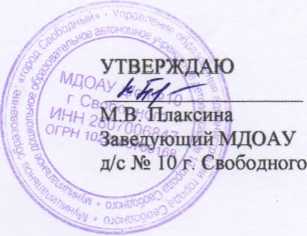 Рабочая программапо дополнительным платным образовательным услугамна 2020 - 2021 учебный год
«Улыбка»
для детей 6-7 летсрок реализации программы - 1 годРуководитель: Кисель Эльвира Анатольевна,
Музыкальный руководитель высшей квалификационной категорииСвободный2020Содержание3ПАСПОРТ РАБОЧЕЙ ПРОГРАММЫ
ДПОУ «УЛЫБКА» на 2020 - 2021 учебный годз445Пояснительная запискаОбоснование необходимости разработки и внедрения предлагаемой программы в образовательный процесс.В связи со вступлением в силу Федерального государственного образовательного стандарта, одной из задач которого является преемственность основных образовательных программ дошкольного и начального образования, Отмечено, что дошкольное детство не является периодом подготовки ребенка к школе, а есть самоценный этап жизни человека, на котором закладываются фундаментальные личностные качества.Художественно - эстетическое воспитание занимает одно из ведущих мест в содержании воспитательного процесса и является его приоритетным направлением образовательной организащш. Для эстетического развития личности ребенка огромное значение имеет разнообразная художественная деятельность: изобразительная, музыкальная, художественно - речевая и др. Важной задачей эстетического воспитания является формирование у детей эстетических интересов, потребностей, эстетического вкуса, а также творческих способностей. Богатейшее поле для эстетического развития детей, а также их творческих способностей представляет танцевальная деятельность.Танцы - один из любимых и популярных видов искусства - дают широкие возможности в деле физического, эстетического воспитания дошкольников 6-7 лет. Танцы развивают естественную грацию, музыкальную ритмичность, приучают детей к самовыражению своих мыслей и чувств через пластику тела, раскрывают индивидуальные возможности. Приобщение к искусству хореографии включает ознакомление старших дошкольников с источниками танцевальной культуры, самобытностью национальных танцев.Рабочая программа «Улыбка» ориентирована на привлечение детей в возрасте 6- 7 лет для занятий ритмикой.Программа предполагает комплексный подход к процессу обучения и воспитания, способствует общему разностороннему развитию детей и направлена на укрепление здоровья. Понятие «хореография» включает в себя всё, что относится к искусству танца классического, народного, современного. Ритмика - это синтетический вид деятельности, в основе которого лежит музыка, а движения выражают музыкальный образ, и конкретизирует основные средства музыкальной выразительности.Музыкально-ритмическая деятельность привлекает детей своей эмоциональностью, возможностью активно выразить свое отношение к музыке в движении. Учитывая возрастные особенности детей, их запросы и интересы занятия хореографией проводятся в игровой форме, большое внимание уделяется музыкальным играм, импровизации. В музыкальных играх, создавая тот или иной образ, дети слышат в музыке и передают в движении разнообразные чувства. Система упражнений выстроена от простого к сложному, с учетом всех необходимых музыкально-ритмических навыков и56навыков выразительного движения при условии многократного повторения заданий, что помогает успешному выполнению требований Программы.Овладевая разными движениями, дети совершенствуют двигательные навыки, у них развивается мышечное чувство, пространственная ориентация, улучшается осанка. Применение народных танцев в хореографии приобщает к достоянию культуры разных народов. Именно в процессе занятий хореографией у детей развивается чувство ощущения красоты движений, способность передавать в них эмоциональное состояние.Данная программа предусматривает цикл подвижных и развивающих игр, которые помогают детям не только отдохнуть, но и получить в более доступной форме знания, умения, навыки; улучшить физическую подготовку.Практическая значимостьВопрос музыкально - ритмического воспитания является одним из основных в дошкольной педагогике, так как именно в процессе двигательной деятельности происходит всестороннее развитие ребенка. Музыка - один из ярких эмоциональных видов искусства, наиболее эффективное и действенное средство музыкального воспитания. Она помогает раскрыть способности ребенка, развить слух и чувство ритма, научить его правильно воспринимать язык музыкальных образов.Тема музыкально - ритмического воспитания достаточно хорошо разработана в трудах Ветлугиной В. А., Кенеман А. В., Метлова Н. А. Сеченов И. М отмечал: «Не умеешь двигаться-не умеешь познавать мир».Практическая значимость программы «Улыбка» состоит в разработке вариативныз заданий для занятий с детьми, в формировании критериев хореографических способностей у детей дошкольного возраста. Эффективность занятий ритмикой заключается в разностороннем воздействии на опорно - двигательный аппарат, сердечно - сосудистую, дыхательную и нервную системы организма ребенка. Занятия ритмикой способствуют физическому развитию детей: совершенствуется координация движений, улучшается осанка, повышается жизненный тонус,- что создаёт у ребёнка бодрое, радостное настроение.Дети дошкольного возраста исполняют различные виды основных движений, эмоционально откликаются на музыку, с помощью средств музыкальной выразительности музыки передают образ; овладевают танцевальными движениями, используя их в танцевальных композициях.Обучение музыкально - ритмическим движениям является универсальным средством развития у детей музыкального слуха, памяти, внимания, выразительности движений.Актуальность программы в том, что существующие программы музыкально-ритмического воспитания не имеют прямого отношения к ритмике, т.е. раздел «музыкально - ритмические движения» является лишь частью программы музыкального воспитания.67Ритмика как никакое другое искусство обладает огромными возможностями для полноценного эстетического совершенствования ребенка, для его гармоничного духовного и физического развития. Занятия ритмикой направлены на укрепление здоровья, поддержку на высоком уровне физической и умственной работоспособности ребенка.Поэтому и возникла потребность создать программу по ритмике, где танцевальное искусство охватывается в широком диапазоне, тщательно отбирая из всего арсенала хореографического искусства то, что доступно детям 6-7 лет. Связь программы с уже существующей по данному направлению Программа «Улыбка» составлена с учетом примерной образовательной программы дошкольного образования «От рождения до школы» под редакцией Н. Е. Вераксы авторской программы по ритмической пластики А. И. Бурениной, «От ритмики к танцу» В. Г. Шершнева, авторской программы по музыкально - ритмическому воспитанию «Танцевальная мозаика» С. Л. Слуцкой, Н.В. Зарецкой, З.Я. Роот. «Танцы в детском саду». Задачи и педагогические технологии этих программ наиболее соответствуют основному направлению работы педагога. Программа составлена с учетом меж предметных связей по областям:	физическое развитие, художественно - эстетическое развитие,познавательное развитие, социально - коммуникативное развитие, речевое развитие.78Работая по программе «Улыбка», мы заметили, что двигательная активность вызывает у ребёнка радостные эмоции, которые существенно влияют на его физическое, психическое и социальное развитие.Методические принципы обучения музыкально - ритмическим движениям.Принцип полноценного проживания ребенком всех этапов детства (младенческого раннего и дошкольного возраста). При реализации данного принципа музыкальному руководителю необходимо максимально обогатить личностное развитие детей на основе широкого развертывания разнообразных видов музыкально - художественной деятельности, а также общения детей со сверстниками и взрослыми;Принцип построения образовательной деятельности на	основеиндивидуальных особенностей каждого ребенка, при котором сам ребенок становится активным в выборе содержания своего образования, становится субъектом образования. Индивидуализация как принцип педагогической деятельности, позволяет эффективно выявить позитивные стороны ребенка, на которые можно опираться в ходе музыкального развития. Для реализации данного принципа педагогу необходимо выделить, изучить и охарактеризовать особенности развития каждого ребенка; создать условия для полноценного проявления и соответственно, развития личностных функций субъектов образовательно - воспитательного процесса.Принцип поддержки инициативы детей в различных видах деятельности, необходимой для создания социальной ситуации развития детей. Одной из самых актуальных в современной педагогике была и остается проблема формирования у детей самостоятельности и инициативности. В ФГОС до отмечается необходимость создания условий для свободного выбора детьми различных видов деятельности, форм совместного взаимодействия и их участников. Детская инициатива является важнейшим показателем детского развития. Это способность детей к самостоятельным, активным действиям. Выделяют четыре сферы инициативы: коммуникативная (включенность ребенка во взаимодействие со сверстниками), творческая инициатива (включенность в сюжетную игру, где развиваются воображение, образное мышление), инициатива как целеполагание и волевое усилие (включенность в разные виды продуктивной деятельности - песня, танец), познавательная инициатива (любознательность, интерес к музыкальному искусству).Принцип содействия и сотрудничества детей и взрослых, который реализуется в личностно - ориентированном взаимодействия взрослых с детьми.89Личностно - ориентированное взаимодействие предполагает создание условий для эмоционального благополучия каждого ребенка, уважение к его интересам и потребностям, предоставление права на реализацию своей индивидуальности. Доброжелательность и эмоциональная выразительность взрослого при взаимодействии с детьми, внимание к настроению ребенка, отношение к нему, как к самоценной личности - все это не второстепенные, а главные моменты приивзаимодействии с детьми.Принцип интеграции содержания образования. В соответствии с современными психолого - педагогическими представлениями, содержание образования детей должно быть не узко предметным, а интегрированным. Принцип интеграции предполагает сочетание и взаимопроникновение в педагогическом процессе разных видов деятельности. Это обеспечивает полноту реализации возможностей ребенка, целостность восприятия им окружающего мира, его всестороннее развитие, данной программе принцип интеграции реализуется в том, что большинство разработанных игр, занятий, развлечений имеет комплексный характер. Программа предполагает гибкое планирование педагогического процесса, которое позволяет музыкальному руководителю объединять игровую, познавательную, художественно - эстетическую и другие виды детской деятельности в разных сочетаниях.Принцип учета этнокультурной ситуации развития детей, восполняет недостатки духовно- нравственного и эмоционального воспитания. Приобщение детей к национальной культуре, обычаям, традициям, фольклору, языку своего народа важно в нравственном и патриотическом, гражданском воспитании дошкольника.Каждый из перечисленных принципов направлен на достижение результата обучения музыкально - ритмическим движениям, овладение детьми элементарных двигательных навыков и умений.Вид программы: модифицированная.НовизнаНовизна программы заключается в том, что обучение ритмике происходит с постепенным усложнением содержания, значительно превышающим базовую программу. Программа направлена на развитие эмоциональной отзывчивости детей, на совершенствование традиционной практики по хореографическому и музыкально-ритмическому обучению детей дошкольного возраста. Ориентация не только на развитие детей, но и на совершенствование профессионализма самого педагога. В процессе непосредственно образовательной деятельности используются различные виды музыкально - ритмической деятельности: образно - игровые композиции, танцевальные композиции, сюжетные танцы, музыкальные игры, этюды.Цель программы - формирование средствами музыки и ритмических движений разнообразных умений, способностей, качеств личности, готовой к активной910реализации своих способностей. Развитие творческой самостоятельностипосредством освоения двигательной деятельности.Рабочая программа по ритмике направлена на реализацию следующихзадач.Обучающие:формирование необходимых двигательных навыков обеспечивающих развитие мышечного чувства, пространственных ориентировок и координации, четкости и точности движений;овладение музыкально-ритмической деятельностью в разных ее видах (ритмопластика, ритмическая гимнастика);усвоение основ специальных знаний из области сценического движения (пластический тренинг, музыкально-ритмические рисунки, импровизации);приобщение к музыке, восприятие, различие и понимание специфических средств музыкального «языка»: высота звука, динамика, темп;Развивающие:развитие координации, гибкости, пластичности, выразительности и точности;развитие музыкального слуха, памяти и чувства ритма;развитие умения выражать в движении характер музыки и её настроение, передавая как контрасты, так и оттенки настроения в звучании;развитие способности различать жанр произведения (вальс, полька, старинные и современные танцы) и выражать это в соответствующих движениях;развитие умений ориентироваться в пространстве (самостоятельно находить свободное место в зале, перестраиваться в круг, в колонны);развитие умения сочинять несложные плясовые движения и их комбинации;развитие мышления, воображения, фантазии, умения оценивать свои творческие проявления и давать оценку другим;эстетическое, эмоциональное, физическое развитие дошкольника;развитие способности к выразительному, одухотворенному исполнению движений умение импровизировать под незнакомую музыку,Воспитательные:развитие эстетического чувства и художественного вкуса;воспитание интереса и любви к музыке, двигаться под музыкувоспитание умения сочувствовать и сопереживать;воспитание чувства такта, умения вести себя на занятиях кружка;воспитание культурных привычек в процессе группового общения с детьми и взрослыми;формирование положительной мотивации.формирование адекватной оценки и самооценки.Оздоровительные:формирование сознательного стремления к здоровью;формирование правильной осанки, красивой походки;развитие и функциональное совершенствование органов дыхания, кровообращения, сердечно-сосудистой и нервной систем организма;содействие профилактике плоскостопия.ю11Отличительные особенности программы -использование целостных произведений; целостный музыкальный образ передается разнообразными пластическими средствами, требующими как свободного владения телом, так и тонкого музыкального слуха;акцентирование внимания на анализе тех внутренних процессов (сенсорные, мыслительные, эмоциональные), которые являются регулирующей основой движения под музыку;дополнительная образовательная деятельность по ритмике тесно связана с обучением на занятиях по физическому и музыкальному воспитанию, дополняя друг друга;комплексность подхода при реализации учебно-воспитательных задач, предполагающих, в первую очередь, развивающую направленность программы.Данная комплексность основывается на следующих принципах:развитие воображения ребёнка через особые формы двигательной активности (изучение простейших танцевальных движений, составляющих основу детских танцев);формирование осмысленной моторики, которое предполагает развитие координации ребёнка и способность на определённом этапе изучения танцевальных движений не только узнавать мелодию и ритм танца, но и умение реализовывать их в простейших комбинациях танцевальных движений;формирование у детей способностей к взаимодействию в паре и в группе, навыкам выступления, умению понимать друг друга в процессе исполнения танца;формирование навыков коллективного взаимодействия и взаимного уважения при постановке танцев и подготовке публичного выступленияЭтапы реализации программы.Целостный процесс обучения танцевально - ритмическим движениям можно условно разделить на 3 этапа:начальный этап - обучение упражнению (отдельному движению).этап углубленного разучивания упражнения.этап закрепления и совершенствования упражнения.Начальный этап обучения характеризуется созданием предварительного представления об упражнении. На этом этапе обучения педагог рассказывает, объясняет и демонстрирует упражнения, а дети пытаются воссоздать увиденное.Название упражнения, вводимое педагогом на начальном этапе, создают условия для формирования его образа, активирует работу центральной нервной системы детей. Показ упражнения или отдельного движения должен быть ярким и понятным, желательно в зеркальном изображении.Основной метод музыкально-ритмического воспитания детей - «вовлекающий показ» (С.Д. Руднева) двигательных упражнений. Учитывая способность детей к подражанию, их желание двигаться вместе с взрослым и, вместе с тем, неспособность действовать по словесной инструкции, так как от этого напрямую зависит и качество движений детей.и12При обучении сложным движениям педагог должен выбрать наиболее рациональные методы и приемы дальнейшего формирования представления о технической основе упражнения.Если упражнение можно разделить на составные части, целесообразно применять расчлененный метод. Например: изучить сначала движение только ногами, затем руками, далее соединить эти движения вместе. Если упражнение нельзя разделить на составные части, применяется целостный метод обучения. Его можно использовать, выполняя упражнение в медленном темпе и четком ритме, без музыкального сопровождения или под музыку, но на 2, 4, 8 и большое количество счетов. Для начального обучения упражнения используются ограничители, ориентиры.Если в музыке есть вступление, оно используется как момент подготовки к движению. Дети постепенно учатся изменять движения, соглосуя их с формой музыкального произведения.Похвала ребенка активизирует работу его сердца, нервную систему.Этап углубленного разучивания упражнения характеризуется уточнением и совершенствованием деталей техники его выполнения. Основным методом обучения на этом этапе является целостное выполнение упражнения. Процесс разучивания существенно ускоряется, если удается обеспечить занимающихся срочной информацией о качестве его выполнения. К таким приемам можно отнести: упражнения перед зеркалом, использование звуковых ориентиров (хлопков, ударов в бубен). Повышению активности детей способствует изменение условий выполнения упражнений, постановка двигательных задач. С этой целью применяется соревновательный метод с установкой на лучшее исполнение. Другим эффективным методом является запоминание упражнения с помощью представления. В этом случае дети создают двигательные представления изучаемого упражнения сначала под музыку, а затем без нее. Это содействует быстрому освоению упражнения.Второй этап обучения (после того, как дети уже приобрели некоторый опыт в исполнении по показу и запомнили несколько композиций) способствует развитию у детей умений самостоятельно исполнять выученные ранее упражнения, композиции в целом и отдельные движения.В дальнейшей работе для того, чтобы перейти от подражания к самостоятельности, необходимо стимулировать творческую активность детей, подобрать образные сравнения, характеризующие игровой образ, внушать уверенность в собственных силах.Этап творческого самовыражения происходит на основе развития пластических возможностей детей, расширения их двигательного опыта. Если некоторые движения совсем не получаются у детей, следует заменить их более простыми. Так, в некоторых композициях сразу заложена «вопросно- ответная» форма (например, «Танцуйте сидя», где предполагается импровизация на определённый музыкальный фрагмент). К несложным творческим заданиям относится инсценирование песен. Процесс импровизации, обыгрывания более длительный, но интересный для ребенка, он подбирает (сначала с помощью1213педагога, а затем самостоятельно) образные движения персонажа и оформление целостной композиции.слушание музыки и беседа о ней, рисование, словесное описание;подбор стихов и сказок, помогающих интерпретировать музыкальный образ;пластические импровизации детей;показ вариантов движений педагогом, а детям предлагается выбрать наиболее удачный.Важно: сам процесс занятий должен приносить детям радость. Улучшатся пластика и координация движений детей, активизируется творческая деятельность, повышается самооценка и уверенность в своих силах, улучшается осанка дошкольников.Особенности возрастной группы детей3-й год обучениядети 6-7 летстарший дошкольный возрастСроки реализации дополнительной образовательной программы.Данная образовательная программа рассчитана на один год.Формы и режим занятий.Занятия проводятся 2 раза в неделю во второй половине дня. Продолжительность занятия составляет 30 минут (один академический час). Таким образом, образовательная программа по ритмике рассчитана на 64 учебных часа.Вид детской группы. Группа детей профильная, имеет постоянный состав.Особенности набора детейНабор детей производится в свободном порядке.Количество детей на год обученияНаполняемость группы по ритмике - 17 человек, что позволяет продуктивно вести как групповую, так и индивидуальную работу с детьми.Основной формой работы с детьми является организованная образовательная деятельность, продолжительность которой соответствует возрастным нормам детей.Формы организации деятельности воспитанников:фронтальная;в парах;групповая;индивидуально-групповая.1314Требования к результатам освоения.Третий год обучения 6- 7 лет В результате изучения курса дошкольник:Знает:основные виды ходьбы: «с каблучка», вперед и назад (спиной), с высоким подниманием колен, «гусиным» шагом, с ускорением и замедлением;бег - легкий, ритмичный, передающий различный образ, острый, пружинящий;прыжковые движения - на одной, на двух ногах, различные виды галопа, поскок «легкий" и «сильный»;позиции рук, ног, головы в классическом танце;плясовые движения - элементы народных плясок и детского бального танца, шаг польки, переменный шаг, шаг с притопом, пружинящий шаг;имитационные движения - различные образно - игровые движения, раскрывающие настроение или состояние образа;общеразвивающие упражнения - на различные группы мышц и характер, способ движения (упражнения на плавность движений, махи), упражнения на развитие гибкости и пластичности.Умеет:умеет выразительно, легко и точно исполнять движения под музыку;умеет выражать эмоции в мимике и движении;умеет самостоятельно отображать в движении основные средства музыкальной выразительности, правильно называть их;умеет импровизировать с использованием разнообразных движений;выполнять навыки	креативного мышления	в работе надхореографическими образами.Имеет понятие:о правильной осанке, красивой походке;о развитии внимания, памяти;об умении исполнять знакомые движения в различных игровых ситуациях;как пропускать старших впереди себя, как пригласить девочку на танец и проводить ее на место (мальчикам).Имеет навыки:интереса и любви к музыке и движениям под музыку в свободных играх;быть ритмичным и выражать музыкальные впечатления в пластических движениях;коллективного творчества, а так же избавляется от излишней стеснительности, боязни общества, комплекса "взгляда со стороны»;освоения большого объёма разнообразных композиций и отдельных видов движений, разных по стилю и характеру.Способы проверки усвоения содержанияМониторинг по отслеживанию результатов усвоения программы позволяют проанализировать успехи дошкольников на каждом этапе обучения. Предусматривается проведение стартового и итогового мониторинга1415обучаемости воспитанников. Педагогический анализ освоения программы проводится 2 раза в год методом наблюдения за детьми, в процессе движения под музыку в условиях выполнения обычных и специально подобранных заданий (на основе репертуара из «Ритмической мозаики» А. Бурениной, «Танцевальной ритмики для детей» Т. Суворовой.Для контроля знаний воспитуемых и проверки результативности обучения предусмотрены следующие мероприятия:проведение открытых компонентов непосредственно образовательной деятельности для родителей;проведение праздников.Оценочные материалы. Третий год обучения детей 6-7 летУсловные обозначения:Оценочная шкала:Критерии оценки уровня освоения программы воспитанниками.Третий год обучения 6- 7 лет.Высокий уровень Дети легко справляются с ритмическим заданием (пунктирный и синкопированный ритм). Самостоятельно определяют характер музыки. Танцуют красиво, ритмично. У них хорошо скоординированы телодвижения. Эти дети отличаются легкостью, гибкостью, быстротой движений, реагированием на звучание танцевальной музыки, склонны к танцевальному творчеству. Движения передают музыкальный образ.1516Средний уровень Дети научились слышать и чувствовать музыку, но им не хватает выразительности и грамотного исполнения танцевальных композиций. При танцевальной импровизации, ощущают построение музыкальной фразы, неплохо справляются с отсчетом ритма, владеют координацией в пространстве, но недостаточно владеют умением сосредоточиться. При выполнений движений допускает неточности движений. Передают общий характер и темп музыки. Низкий уровень Движения неуверенные, раскоординированные. Испытывает затруднения при выполнении движений.Движения не совпадают с темпом музыки, ориентированы только на начало и конец произведения.«Заторможенная» реакция на музыку мешает детям вовремя вступить на нужные доли музыкального такта.Методика выявления уровня развития чувства ритма (разработана на основе методик А.Н, Зиминой и А,И. Бурениной).Критерии уровня развития чувства ритма:Движение.передача в движении характера знакомого музыкального произведения (3х частная форма):высокий - ребёнок самостоятельно, чётко производит смену движений, движения соответствуют характеру музыки; средний - производит смену движений с запаздыванием (по показу других детей), движения соответствуют характеру музыки; низкий — смену движений производит с запаздыванием, движения не соответствуют характеру музыки.передача в движении характера незнакомого музыкального произведения (фрагмента) после предварительного прослушивания:высокий - движения соответствуют характеру музыки, эмоциональное выполнение движений; средний - движения соответствуют характеру музыки, но недостаточная эмоциональность при выполнении движений; низкий - движения не соответствуют музыке, отсутствие эмоций при движении.соответствие ритма движений ритму музыки: высокий - чёткое выполнение движений; средний - выполнение движений с ошибками; низкий - движение выполняется не ритмично.координация движений и внимание («ритмическое эхо со звучащими жестами»): высокий - ребёнок выполняет все движения без ошибок; средний - допускает 1-2 ошибки; низкий - не справляется с заданием.Воспроизведение ритма.воспроизведение ритма знакомой песни под своё пение: высокий - ребёнок точно воспроизводит ритмической рисунок песни; средний - воспроизводит ритм песни с 1-2 ошибками; низкий - неверно воспроизводит ритм песни.воспроизведение ритма мелодии, сыгранной педагогом на инструменте: высокий - ребёнок точно воспроизводит ритмической рисунок мелодии; средний - воспроизводит ритм песни с ошибками; низкий - неверно воспроизводит ритм песни.1617воспроизведение ритма песни шагами: высокий - верно воспроизводит ритм песни шагами на месте и по залу; средний - верно воспроизводит ритм песни шагами на месте; низкий - допускает много ошибок или не справляется с заданием.воспроизведение ритмических рисунков в хлопках или на ударных инструментах («ритмическое эхо»): высокий - ребёнок воспроизводит ритмический рисунок без ошибок; средний - допускает 2-3 ошибки; низкий - не верно воспроизводит ритмический рисунок.Творчество.сочинение ритмических рисунков: высокий - ребёнок сам сочиняет оригинальные ритмические рисунки; средний - использует стандартные ритмические рисунки; низкий - не справляется с заданием.танцевальное творчество: высокий - ребёнок чувствует характер музыки, ритм, передаёт это в движении; самостоятельно использует знакомые движения или придумывает свои; движения выразительны; средний - чувствует общий ритм музыки, повторяет движения; низкий - не чувствует характер музыки, движения не соответствуют,Учебно - тематический план программыТретий год обучения 6-7 лет171818191920Организация и проведение организованной образовательной деятельности кружка. Третий год обучения 6- 7 лет.20212122222323Вместе весело шагать. Танец «Кот Леопольд». «Танец моряков» О. Газманов» Этюд для мальчиков. Пляска-приглашение.Игра «Командир». Ритмопластика «Голова и хвост».Гимнастика «Зверобика». Танец с хлопками (Португалия), «Кот Леопольд». «Танец снежинок и вьюги» Л.Делиба. Игра «Командир».Упражнение с обручами «Облака». «Вместе весело шагать». Танцуйте сидя. Танец моряков. «Козочки и волк», музыка из к/ф «Звуки музыки».5. Танец с флажками. Ритм игра «Тропический ливень». Танец «Полька с	хлопками». Игра«Волшебный	весёлый бубен»украинский нар. танец «Катерина» обр. Т. Ломова..Муз. - игровая гимнастика «Леснаязверобика».	«Птичка	полькутанцевала»	А.	Рыбников	«Танец слентами »	В.	Шаинский	«Вальсснежинок». Танец Гномов. Игра «Катание на санках».«Светит месяц». Игра «Тропинка».Сюжетно - ролевая игра «В парке».Танец с флажками. «Полька с хлопками».	Ритмическая	игра«Повтори». Игра «Ветер и Зайка»движении. 2. Развивать выразительность исполнения. 3.Учить добиваться легкости, естественности и непринужденности в движениях. 4. Развить свободу движений 5. Учить танцевать выразительно и синхронно (не опаздывать).МартТанцевальная фантазия «Весеннее настроение». Игра «Веселые хлопушки». Хоровод «Ай да берёзка»». «Восьмое марта». Игра «Птички и воронаГимнастика «На бабушкином дворе». «Белки» образное упр. Танец «Кот Леопольд», «Хорошее настроение». Игра « Кто скорее?».Этюд «Изобрази животное». Ритмопластика «Пингвины на льду». Танец «Хоровод с цветами», «Полька1. Обогащать музыкальные впечатления детей посредством знакомства с разнообразными музыкальными произведениями. 2. Развивать умение сочетать движение с музыкой и словами.26Содержание программыТретий год обучения детей 6- 7 летЦель: Содействие всестороннему развитию личности дошкольника, формирование творческих способностей и развитие индивидуальных качеств ребёнка, совершенствование двигательных умений и навыков средствами музыки и ритмических движений.Программа «Улыбка» нацелена на общее, гармоничное, духовное и физическое развитие, е её содержание и формы работы могут конкретизироваться в зависимости от возможностей детей. Поэтому содержание программы, практический материал могут варьироваться с учетом условий её использования. Работа педагога нацелена на приобщение к движению под2627музыку всех детей - не только способных и одарённых в музыкальном и двигательном отношении, но и неловких, заторможенных, которым нужно помочь обрести чувство уверенности в своих силах путем подбора для них такого материала, в котором проявятся скрытые возможности ребенка. Ведь доказано, что занятия движениями для детей с задержкой в развитии имеют особое значение, потому что двигательные упражнения тренируют в первую очередь мозг, подвижность нервных процессов (исследования Н.А. Бернштейна, И. М. Сеченова, В. М. Бехтерева и др.). В то же время, движение под музыку является для ребенка и одним из самых привлекательных видов деятельности, игрой, возможностью выразить эмоции, реализовать свою энергию, поэтому оно в целом сказывается благотворно на его состоянии и воспитании.В возрасте 6- 7 лет дошкольник достигает кульминации в развитии движений, которая выражается в особой грации, легкости, изяществе. У детей резко возрастает способность к исполнению разнообразных и сложных по координации движений - из области хореографии, ритмопластики. Это даёт возможность подбирать для работы с детьми более сложный репертуар, в основе которого не только народная музыка, детские песни, но и классическое, современные произведения.Приоритетные задачи: развитие способности к выразительному, одухотворённому исполнению движений, умения импровизировать под незнакомую музыку, формирование адекватной оценки и самооценки.Развитие музыкальности - воспитание интереса и любви к музыке, обогащение слушательского опыта разнообразными по стилю и жанру музыкальными сочинениями; развитие умения выражать в движении характер музыки, передавать основные средства музыкальной выразительности (темп, динамику, регистр, метроритм, различать 2-3- частную форму);Развитие двигательных качеств и умений - развитие способностипередавать в пластике музыкальный образ, используя основные движения: ходьба (бодрая, спокойная, на носках, на пятках, пружинящим, топающим шагом, «с каблучка», с высоким подниманием колена, с ускорением, замедлением; бег (легкий, ритмичный,	высокий, широкий, острый,пружинящий), общеразвивающие упражнения (на различные группы мышц, упражнения на плавность движений, махи, упражнения на развитие гибкости, точности и ловкости движений, координации рук и ног; имитационные движения (различные образно - игровые движения); плясовые движения (элементы народных плясок и детского бального танца; танцевальные упражнения (шаг польки, переменный шаг, шаг с притопом).Развитие умений ориентироваться в пространстве - самостоятельно находить свободное место в зале, перестраиваться в круг, становиться в пары, в несколько кругов, в шеренги, колонны, самостоятельно выполнять перестроения на основе танцевальных композиций;Развитие творческих способностей - развитие умений сочинять несложные плясовые движения и их комбинации, формирование умений исполнять знакомые движения в игровых ситуациях, под другую музыку, импровизировать в драматизации, самостоятельно создавая пластический образ;2728развитие воображения, фантазии, умения находить свои, оригинальные движения для выражения характера музыки;5. Развитие нравственно - коммуникативных качеств личности -воспитание умения сочувствовать другим людям и животным, игровым персонажам, воспитание потребности научить младших детей тем же упражнениям, воспитание чувства такта, умение вести себя во время занятия, воспитание культурных привычек в процессе группового общения с детьми и взрослыми.Структура занятияЗанятия для детей третьего года обучения соответствуют их возрастным особенностям и физическим возможностям. Позволяют ребенку не только в увлекательной и игровой форме войти в мир музыки и танца, но и развивают умственные и физические способности. Чтобы вызвать у детей желание заниматься, важно заинтересовать ребенка. С первых занятий необходимо научить ребенка правильно и красиво двигаться под музыку. Обучение движений начинается с наименования упражнения, показа и объяснения техники. Движения показываются с полной амплитудой и с соблюдением всех требований предъявляемых к его характеру и форме, чтобы ребенок понял какой идеал, к которому они должны стремиться. После исполнения упражнения педагог объясняет, какие допущены ошибки, затем повторяют упражнения снова. Следует учитывать, что сохранение правильных положений рук, ног, туловища, головы представляет для них определенную трудность. Для этого необходимо на каждом занятии выполнять упражнения для постановки корпуса. Для поддержания интереса упражнения выполняются в разных вариантах, изменяя исходные положения, вводя всевозможные дополнения, ускорения и замедления темпа, изменения амплитуды. Детей привлекают упражнения, овладеть которыми можно за короткий срок. Для повышения интереса занятие разучивается в течении месяца с постепенным добавлением нового материала.Структура занятия (общепринятая). Подготовительная, основная и заключительная часть, но деление на части относительно. Занятие - это единое целое, где все элементы тесно взаимосвязаны друг с другом.Занятие и начинается с поклона.Вводную часть составляют упражнения и движения динамического характера, воздействующие на весь организм: ходьба, бег, прыжки. Затем следует основная часть, в которой реализуются задачи этапов обучения. Третья часть занятия — музыкально-ритмическая - наиболее динамична. Здесь включены танцевальные движения, творческие задания, танцевальные композиции, хороводы, задания на построение и перестроение. В этой части задания дети самостоятельно могут создавать музыкальные образы.Упражнения распределяются с учетом возрастания физиологической нагрузки в основной части занятия: в подготовительной части объединяются упражнения простые по координации, малые по амплитуде и выполняемые в медленном умеренном темпе; постепенное увеличение этих параметров2829движения и темпа приводит к усилению нагрузки в основной части; в заключительной части нагрузка постепенно снижается.Музыка на занятии доступна восприятию ребенка. Используются детские песни, песни из мультфильмов, эстрадные и классические произведения. Музыкальные стили и темп на протяжении занятия меняются, но основной темпумеренный.Содержание программы по ритмике определяют следующие разделы;игроритмика;танцевальные композиции;коммуникативные танцы;ритмопластика (игры на развитие двигательных способностей, музыкальнопластические импровизации, этюды);пальчиковая гимнастика;строевые упражнения;музыкально-подвижные игры;элементы хореографии;ритмико - гимнастические упражнения;импровизации;образно-игровые движения (упражнения с превращениями);сюжетно - ролевые игры;игры на развитие чувства ритма.«Игроритмика» является основой для развития чувства ритма и двигательных способностей детей, позволяющих свободно, красиво и координационно правильно выполнять движения под музыку, соответственно ее структурным особенностям, характеру, метру, ритму, темпу и другим средствам музыкальной выразительности. В этот раздел входят специальные упражнения для согласования движений с музыкой, музыкальные задания и игры.«Танцевальные композиции». Танцевальные композиции включают в себя образно-танцевальные композиции, «речевые танцы». В работе над этим разделом совершенствуются танцевальные движения детей, обогащается их двигательная лексика. Здесь представлены образно-танцевальные композиции, каждая из которых имеет целевую направленность, сюжетный характер и завершенность.Упражнения на координацию слова с движением - развивают быстроту реакции, ловкость, координацию движений, память и устойчивость внимания. Являются одной из эффективных форм психологического переключения во время занятий. Применяется в начале или середине основной части. Упражнения, входящие в такую композицию, оказывая определенное воздействие на детей, решают конкретные задачи программы, способствуют развитию музыкальности, двигательных качеств и умений, развитию творческих способностей, нравственно-коммуникативных качеств.«Ритмопластика» - развивает, прежде всего, гибкость и умение владеть своим телом и представляет собой задания, несущие «художественно -2930смысловой образ»; создает ощущение радости, свободы движения, вызывает радостный отклик на музыку, сообщает более светлое восприятие жизни.«Пальчиковая гимнастика» в программе служит основой для развития ручной умелости, мелкой моторики и координации движений рук. Упражнения, превращая учебный процесс в увлекательную игру, не только обогащают мир внутренний мир ребенка, но и оказывают положительное воздействие на улучшение памяти, мышления, развивают фантазию. Очень важным фактором, необходимым для развития речи, является то, что в пальчиковых играх все подражательные действия сопровождаются стихами. Стихи привлекают внимание малышей и легко запоминаются.«Строевые упражнения» являются средством организации занимающихся и целесообразного их размещения в зале. Строевые упражнения способствуют развитию умений ориентироваться в пространстве: самостоятельно находить свободное место в зале, перестраиваться в круг, становиться в пары и друг за другом, строиться в шеренгу и колонну, в несколько кругов.«Ритмико - гимнастические упражнения» проводятся в начале занятия, являясь организующим моментом. Эти упражнения включают гимнастическую ходьбу, легкий бег. Сюда входят упражнения на укрепление мышц шеи, плечевого пояса, рук и ног, мышц туловища, специальные упражнения для формирования рефлекса правильной осанки, исправления таких недостатков, как плоскостопие, косолапость, шаркающая походка и т.д. В этот раздел входят упражнения на развитие ловкости, равновесия, на развитие динамической и статической координации.«Импровизация движения». В этот раздел входят разнообразные упражнения, включающие движения подражательного характера, либо раскрывающие содержание музыкальной пьесы. Сюда же относятся свободные формы движения, самостоятельно выбранные детьми, чтобы передать собственное эмоциональное восприятие музыкального образа. Ритмическая игра всегда ставит какую-нибудь учебную задачу музыкального или организующего порядка - ориентировку в строении музыкального примера, концентрацию внимания, быструю реакцию на сигнал. Эти задачи обличены в игровую форму.«Музыкально - подвижные игры» содержат упражнения, применяемые практически на всех занятиях, и являются ведущим видом деятельности дошкольника. Здесь используются приемы имитации, подражания, образные сравнения, ролевые ситуации, соревнования - все то, что требуется для достижения поставленной цели при проведении занятий по ритмике.«Элементы хореографии». Они используются с целью развития координации, выразительности движений, гибкости, силы мышц ног и туловища. Все хореографические упражнения являются прекрасным средством формирования осанки и культуры движений.«Образно-игровые упражнения» представляют собой сочетание основных движений с имитацией разнообразных действий, с имитацией поведения птиц, зверей и т.д. Для детей старшего дошкольного возраста предлагается следующая последовательность использования образов: знакомыезо31детям животные и птицы, интересные предметы, растения и явления природы, люди; профессии.Танцевальные упражнения. Упражнения на различение элементов народных танцев, Шаг кадрили: три простых шага и один скользящий, носок ноги вытянут. Пружинящий бег. Поскоки с продвижением назад (спиной). Быстрые мелкие шаги на всей ступне и на полупальцах. Разучивание народных танцев, эстрадных, культуры детей.РепертуарТретий год обучения 6-7 лет.В программе «Улыбка» музыка - не просто фон, а средство приобщения детей к музыкальному искусству. В возрасте 6- 7 лет ребенок-дошкольник достигает кульминации в развитии движений, которая выражается в особой грации, легкости и изяществе. У детей резко возрастает способность к исполнению разнообразных и сложных по координации движений - из области хореографии, гимнастики. Это дает возможность подбирать для работы с детьми более сложный репертуар, в основе которого не только народная современная и танцевальная музыка, но и некоторые классические произведения.Для освоения детьми программных задач подобран музыкальный материал по следующим принципамсоответствие возрасту;художественность музыкальных произведений, яркость, динамичность их образов;моторный характер музыкального произведения, побуждающий к движениям;разнообразие тематики, жанров, характера музыкальных произведений на примерах народной, классической и современной музыки, детских песен, музыки из мультфильмов.На основе подобранного музыкального материала создается танцевальный репертуар.Важно, чтобы в процессе занятий по ритмике, приобретение знаний, умений и навыков не являлось самоцелью, а развивало музыкально-танцевальные и общие способности, творчество, формировало основы духовной культуры.Репертуар:полугодие: «Упражнение с осенними листьями», «Кукляндия», «Полька с хлопками», «Три поросенка», «Хорошее настроение», «Упражнение с обручами», «Весельчак».полугодие: «Новый год», «Вальс снежинок», Танец Петрушек, «Друзья», «Банана - мама», «Упражнение с лентами», «Танец с цветами».Совместная деятельность педагога с детьми:организованная образовательная деятельность;праздники, развлечения, конкурсы;работа над созданием танца, пляски, хоровода;3132музыкальные игры, игропластика, ритмопластика;празднование дней рождения.чтение художественной литературы, просмотр медиа;слушание музыкальных произведений;танцевально - игровое творчество.Способы и форм работы с детьмиСовместная деятельность с семьёй.открытые просмотры организованной образовательной деятельности;совместные выступления детей и родителей;создание средств наглядно - педагогической пропаганды для родителей;создание фонотеки с любимыми танцами детей;создание эскизов сценических костюмов;оказание помощи родителям по созданию предметно - музыкальной среды в семье;совместное посещение концертов.Совместная деятельность с семьёй - основная модель организации образовательного процесса детей дошкольного возраста; деятельность двух и3233более участников образовательного процесса (взрослых и воспитанников) по решению образовательных задач на одном пространстве и в одно и то же время. Отличается наличием партнерской (равноправной) позиции взрослого и партнерской формой организации (возможность свободного размещения, перемещения и общения детей в процессе образовательной деятельности). Предполагает индивидуальную, подгрупповую и фронтальную формы организации работы с воспитанниками.Наряду с групповой формой работы, во время занятий осуществляется индивидуальный и дифференцированный подход к детям.Средства, необходимые для реализации программы.Техническое оснащение занятийИспользуемый в танцевально-ритмической гимнастике инвентарь должен быть не только удобным, но и радовать глаз, развивать вкус детей, содействовать их эстетическому воспитанию.Флажки 3 - 4 -х цветов по числу детей в группе;Ленты разных цветов по 2 на ребенка;Платочки разных цветов (размер 20-25 см);Погремушки по числу детей в группе;Цветы небольшие нежных оттенков;Обручи легкие пластмассовые;Мячи среднего размера по числу детей в группе;Музыкальные инструменты (бубен, музыкальный треугольник, кастаньеты, маракасы, металлофоны, колокольчики, ксилофоны, дудочки, гармошки, трещотки, кубики, барабаны);Гимнастические палки большие и маленькие;Куклы и мягкие игрушки;Скакалки, цветные ленты, шуршунчики;Султанчики «дождик»;Сценические костюмы.Предлагаемый материал дает возможность проводить занятия в интересной, увлекательной форме - игр-путешествий (или сюжетные занятия). Движение и игра - важнейшие компоненты жизнедеятельности детей, они всегда готовы двигаться и играть - это ведущий мотив их существования. Игровой метод придает учебно-воспитательному процессу привлекательную форму, облегчает процесс запоминания и освоение упражнений, повышает эмоциональный фон занятий и творческих способностей ребенка.зз34Ожидаемые результаты и критерии их оценки.Обучая дошкольников по данной программе, к концу года мы добиваемся следующих результатов. Ребенок умеет:начинать и заканчивать движение вместе с музыкой;двигаться под музыку, в соответствии с её характером, ритмом и темпом;различать различные жанры музыкального сопровождения (хоровод, марш, полька и др.);отмечать в движении сильную долю такта, простейший ритмический рисунок;передавать в танце характер музыкального произведения в движении (веселый, грустный, лирический, героический и т.д.);выполнять различные виды танцевальных шагов (бодрый шаг с носка, притопы, танцевальный бег, подскоки и др.);менять движения в соответствии с двух- и трехчастной формой, и музыкальными фразами;исполнять движения с сохранением при этом правильной осанки;свободно исполнять танцы и комплексы упражнений под музыку, а также двигательные задания по креативной гимнастике;Ребенок знает:правила безопасности при занятиях музыкально - ритмическими упражнениями без предметов и с предметами;назначение музыкального зала и правила поведения в нем;правила музыкально- подвижных игр;основные танцевальные композиции рук и ног;танцевальные жанры, творчество композиторов;понятие: круг, шеренга, колонна.Главный ожидаемый результат: овладение детьми навыками искусства танца, способности и желание продолжать занятия ритмикой, хореографией после освоения программы.Заключение.Опыт работы в течение трёх лет по развитию детей старшего дошкольного возраста средствами танцевальной ритмики в МДОАУ д/с № 10 позволяет сделать следующие выводы:Обучение детей по данной программе, предполагающей изучение основ танцевальной культуры, умение красиво и пластично двигаться под различные танцевальные ритмы и темпы музыки, сопутствует физическому развитию и повышению уровня общего образования и культуры детей.Современные методики к организации занятий ритмикой с дошкольниками предполагают:формирование творческих способностей у детей дошкольного возраста в процессе музыкально-ритмической деятельности;включение в занятия по ритмике нетрадиционных средств музыкального и физического воспитания;3435обучение хореографией детей дошкольного возраста через игру, так как игра - это основная деятельность, естественное состояние детей дошкольного возраста (применении игры как средства разрядки и отдыха на занятии);использование педагогических принципов и методов обучения;подбор музыкального репертуара и ритмических движений, позволяющих решать большой круг задач по развитию ребёнка;обеспечение психологического комфорта детей в процессе выполнения движений под музыку;выбор оптимальной системы занятий.Образовательная работа по данной программе позволяет добиваться следующих результатов:Укрепление здоровья;Развитие музыкальности;Развитие двигательных качеств и умений;Развитие творческих способностей;Развитие и тренировка психических процессов;Развитие нравственно - коммуникативных качеств личности.По итогам начального контроля знаний, умений и навыков, который проводился с целью - определить уровень развития детей, с которым они пришли на занятия по данному профилю деятельности, можно сделать следующий вывод: 13 % детей имели низкий уровень, 87% средний уровень.Параметры контроля были следующими:Музыкальность;Координация движений;Эмоциональность;Творческие проявления;Развитие чувства ритма;Гибкость.Также хочется отметить то, что в начале учебного года на занятиях по ритмике 56% детей повторяли несложные упражнения, но при этом их повторы вялые, малоподвижные, наблюдалась некоторая скованность, заторможенность действий, слабое реагирование на звучание музыки. Движения не отражали характер музыки и не совпадали с темпом, ритмом, а также с началом и концом произведения. Мимика детей была бедная, движения невыразительные. У большинства детей присутствовало чувство стеснения при выполнении упражнений, танцевальных элементов в коллективе. Особую сложность составляли подскоки, прыжки на одной ноге, приставной шаг, галоп.Благодаря последовательным и систематическим занятиям по ритмике к концу учебного года 40% детей имели средний уровень, а 60% высокий уровень. Дети стали более уверенными, самостоятельными в выполнении упражнений, в исполнении танцевально-ритмических композиций. Дети овладели навыками по различным видам передвижений по залу и приобретают определенный «запас» движений в общеразвивающих и танцевальных упражнениях. Могли передавать характер музыкального произведения в движении (веселый, грустный,3536лирический, героический и т.д,). Владели основными хореографическими упражнениями по программе этого года обучения.Главный ожидаемый результат: овладение детьми навыками искусства танца, способности и желание продолжать занятия хореографией после освоения программы.Список используемой литературы:1. Агапова И., Давыдова М. Развивающие музыкальные игры, Москва. 2007;Буренина А. И. Ритмическая мозаика. Программа по ритмической пластике детей. С-П.200;Буренина А. И. Коммуникативные танцы - игры для детей. С-П. Музыкальная палитра. 2004;Зацепина М. Б. Музыкальное воспитание в детском саду. Программа и методические рекомендации. Для работы с детьми 2- 7 лет. С-П. МОЗАИКА- СИНТЕЗ. 2013;.Зимина А. Н. Мы играем, сочиняем! Музыкальное воспитание детей 5-7 лет. «Ювента». 2002;.Каплунова, И. Новоскольцева И. Ладушки. Музыка и чудеса. Музыкально - двигательные фантазии. С-П. Композитор. 2000.Коренева Т.Ф. «Музыкально-ритмические движения для детей дошкольного возраста» в 2-х книгах. Москва. Гуманитарный издательский центр «Владос» 2001 год.Слуцкая С.Л. Танцевальная мозаика. Хореография в детском саду.- М.: Линка- преес, 2006. - 272 с.Суворова Т.И. «Танцуй малыш».Суворова Т.И. «Танцевальная ритмика для детей» в пяти книгах Санкт Петербург издательство «Музыкальная палитра» 2004-2007 годы.Суворова Т.И. «Танцевальная ритмика. Новогодний репертуар» Санкт Петербург издательство «Музыкальная палитра» 2009 год.36			 	 **		 KJ>календарный учебный графикк рабочей программе
дополнительного образования детей«Улыбка»для детей 6- 7 лет
на 2020- 2021 учебный годСрок реализации программы: 1 годСвободный2020УЧЕБНЫЙ ПЛАНк рабочей программе
дополнительного образования детей«Улыбка»на 2020- 2021 учебный год
для детей 6-7летСрок реализации программы: 1 годСвободный202040ПОЯСНИТЕЛЬНАЯ ЗАПИСКАУчебный план к дополнительной программе дополнительного образования детей «Улыбка» МДОАУ д/с №	10 г. Свободного является документом,регламентирующим организацию образовательного процесса,Нормативной базой для составления учебного плана являются следующие нормативные документы:Закон РФ « Об образовании в Российской Федерации» от 29.12.2012 г, № 273Сан Пин 2.4.1.3049-13 от 15.05.2013 г. № 26Федеральный государственный образовательный стандарт дошкольного образования от 17.10.2013 г. № 1155СТРУКТУРА УЧЕБНОГО ПЛАНАПеречень дополнительных программ дополнительного образования детей формируется на основе запросов воспитанников и их родителей (законных представителей) и согласовывается в отделе образования администрации города Свободного.Учебный курс «Улыбка»Рассчитан для детей старшего возраста дошкольных групп по обучению дошкольников ритмопластике, реализуется по Программе дополнительного образования детей художественно - эстетической направленности «Улыбка», на основе Программы «Ритмическая мозаика», автор А .И .Буренина.40Паспорт рабочей программы ДПОУ «Улыбка» на 2020- 2021 учебный год	3-4Пояснительная записка	5-6Практическая значимость	6Актуальность программы	6-7Связь программы с уже существующей по данному направлению	7-8Методические принципы обучения музыкально- ритмическим движениям8-9Вид программы	9Цель программы	9-109-10Задачи программы	10Отличительные особенности программы11Этапы реализации программы	11-13Требования к результатам освоения	13-17Учебно- тематический план программы	17- 20Организация и проведение организованной образовательной деятельности кружка20-26Содержание программы26-33Ожидаемы результаты и критерии их оценки34Заключение34-361НаправлениеХудожественно-эстетическое2Название программы«Улыбка»3Возраст детей6-7 лет4План приёма17 человек5Форма обученияочная6Адрес676450 Амурская область, г. Свободный, ул. Почтамтская, 99.7Контакты8-41643-593-068МуниципалитетГ. Свободный9ОписаниеХореография как никакое другое искусство обладает огромными возможностями для полноценного эстетического совершенствования ребенка, для его гармоничного духовного и физического развития. Программа предполагает освоение азов ритмики, азбуки классического танца, изучение танцевальных элементов, исполнение детских бальных и народных танцев и воспитание способности к танцевальномузыкальной импровизации. Музыкально-ритмическая деятельность привлекает детей своей эмоциональностью, возможностью активно выразить свое отношение к музыке в движении. Учитывая возрастные особенности детей, их запросы и интересы, занятия ритмикой проводятся в игровой форме.10ПедагогМузыкальный руководитель высшей квалификационной категории Кисель Эльвира Анатольевна11СодержаниепрограммыВ работе с дошкольниками на занятии по ритмике использую: пальчиковую гимнастику, дыхательную гимнастику, игровой самомассаж, логоритмику, игроритмику, танцевальноритмическую гимнастику, партерную гимнастику, музыкально- ритмические упражнения; сюжетно- образные упражнения, этюды; танцевальные композиции; музыкальноподвижные игры, музыкально- ритмические игры.12Цель программыФормирование средствами музыки и ритмических движений разнообразных умений, способностей, качеств личности, готовой к активной реализации своих способностей. Развитие творческой самостоятельности посредством освоения двигательной деятельности.13Задачиформирование необходимых музыкально -ритмических навыков и навыков выразительного движения ;овладение музыкально - ритмической деятельностью в разных ее видах (ритмопластика, ритмическая гимнастика, танец);развитие умения выражать в движении характер музыки и её настроение;развитие способности различать жанр произведения;развитие умений ориентироваться в пространстве, перестраиваться в круг, в колонныразвитие координации, гибкости, пластичности, выразительности и точностиразвитие умения сочинять несложные плясовые движения и их комбинации;развитие мышления, воображения, фантазии, умения оценивать свои творческие проявления и давать оценку другим;развитие эстетического чувства и художественного вкуса;формирование стремления к здоровью.14РезультатыпрограммыОбучая дошкольников по данной программе, к концу года мы добиваемся следующих результатов.Ребенок умеет:двигаться под музыку, в соответствии с её характером, ритмом и темпом; отмечать в движении сильную долю такта, простейший ритмический рисунок; менять движения в соответствии с двух- и трехчастной формой, и музыкальными фразами; исполнять движения с сохранением при этом правильной осанки; выполнять различные виды танцевальных шагов (бодрый шаг с носка, притопы, танцевальный бег, подскоки и др.Ребенок знает:правила безопасности при занятиях музыкально - ритмическими упражнениями без предметов и с предметами; назначение музыкального зала и правила поведения в нем; правила музыкально-подвижных игр;основные танцевальные композиции рук и ног; танцевальные жанры, творчество композиторов;15Условия проведениянет16Материальнотехническая базаФлажки 3 - 4 -х цветов по числу детей в группе;Ленты разных цветов по 2 на ребенка;Платочки разных цветов (размер 20-25 см);Погремушки по числу детей в группе;Цветы небольшие нежных оттенков;Обручи легкие пластмассовые;Мячи среднего размера по числу детей в группе;Музыкальные инструменты (бубен, музыкальный треугольник, кастаньеты, маракасы, металлофоны, колокольчики, ксилофоны, дудочки, гармошки, трещотки, кубики, барабаны);Гимнастические палки большие и маленькие;Куклы и мягкие игрушки;Скакалки, цветные ленты, шуршунчики;Султанчики «дождик»;Сценические костюмы. Театральные куклы.«Физическоеразвитие»Развитие физических качеств в музыкально-ритмических движениях, использование музыкальных произведений в качестве музыкального сопровождения различных видов детской деятельности и двигательной активности. Сохранение и укрепление физического и психического здоровья детей, формирование представлений о здоровом образе жизни, релаксация.«Социально - коммуникативное развитие»Формирование представлений о музыкальной культуре и музыкальном искусстве; развитие игровой деятельности; формирование семейной, гражданской принадлежности, патриотических чувств, чувства принадлежности к мировому сообществу. Формирование основ безопасности собственной жизнедеятельности в различных видах музыкальной деятельности ««Познавательноеразвитие»Расширение кругозора детей в области музыки; сенсорное развитие, формирование целостной картины мира в сфере музыкального искусства, творчества.«Художественно - эстетическое развитие»Развитие детского творчества, приобщение к различным видам искусства, использование художественных произведений для обогащения содержания области «Музыка», закрепления результатов восприятия музыки. Формирование интереса к эстетической стороне окружающей действительности; развитие детскоготворчества. Использование музыкальных произведений с целью усиления эмоционального восприятия художественных произведений«Речевое развитие»Развитие свободного общения с взрослыми и детьми в области музыки; развитие всех компонентов устной речи в театрализованной деятельности; практическое овладение воспитанниками нормами речиФамилия,имяОриентировка в пространствеТанцевальноетворчествоДвигательнаяактивность(повторитьэлементытанца)Музыкальность и чувство ритмаОсвоениерепертуараСредний балл3 баллаусвоил полностью2 баллаусвоил частично1 баллне усвоилВысокий уровень усвоения2,5-3 баллаСредний уровень усвоения2,1-2,4 балла.Низкий уровеньниже 2,1 балла.№РазделСодержание разделовСодержание разделовДидактические игры иДидактические игры иКоличество часовКоличество часовКоличество часовп./п.программыСодержание разделовСодержание разделовупражнения, танцыупражнения, танцыОбщтеорияпрактикаЭлементы•танцевальные•«Балет»,хореографиипозиции ног: I, И,•«Рисуем солнышкоШ;на песке»,•танцевальные•«Цветочек»,позиции рук•«Лебеди»,(подг., I, И, III);•«Совы»,•выставление•«Ветер и деревья»,1ноги на носок,•«Хоровод цветов»,615пятку в разных•«Упражнение снаправлениях;мячами»•полуприседы;•«Плавный хоровод»•комбинации•«Пружинящий шаг»хореографически•Веселые поскоких упражнений.•Боковой галоп2Образно-•ходьба: бодрая,•«Медведи иигровыеспокойная, намедвежата»,упражненияносках, на•«Пингвины»,пятках, вперед и•«Раки»(спиной615назад спиной,назад),615•высокий шаг в•«Гуси и гусеницы»,разном темпе и•«Слоны»,ритме, ходьба на•«Бежим по горячемучетвереньках;бег - легкий, широкий (волк), острый;прыжковые движения с продвижением вперед, прямой галоп, поскокипеску» (острый бег),«Зайцы»,«Белки» (прыжки и поскоки),«Лягушата»,«Лошадки» (прямой галоп).3Строевыеупражненияпостроение в шеренгу и в колонну;перестроение в круг;бег по кругу и по ориентирам «змейкой»;перестроение из одной шеренги в несколько;перестроение «расческа».«Солдаты»,«Матрешки на полке»,«Звери в клетках»,«Хоровод»,«Хитрая лиса»,«У каждого свой домик»,«Поздороваемся»,«Поменяемся местами».5-54Танцевальныекомпозициитанцевальные движения-общеразвивающи е упражнения • образнотанцевальные«Хорошее настроение»«Полька с хлопками»,«Упражнение с цветами»,«Кукляндия»,«Новый год»«Кот Леопольд»«Пусть смеются дети»«Светит месяц»«Банана- мама»«Весельчак»6155Игропластикагруппировка в положении лежа и сидя;перекаты вперед- назад;сед ноги врозь широко;растяжка ног;упражнения для развития мышечной силы«Камушки»,«Кочки»,«Улитка»,«Побежали пальчики»,«Яблочко»,«Бревнышко»,«Бабочка».«Верблюд»,«Корзинка»,«Змеи»,615и гибкости в образных и игровых двигательных действиях.«Рыбка»,«Бегемоты».6Музыкальноподвижныеигрыигры на определение динамики музыкального произведения;игры для развития ритма и музыкального слуха;подвижные игры;игры- превращения;«Карлики и великаны»,«Круг, колонна, шеренга»,«Автомобили»,«Ищи!»,«Плетень»,«Кто скорей ударит в бубен»,«Ракета»;«Узнай по голосу»;6157Дыхательнаягимнастикаупражнения, способствующие формированию различных типов дыхания;дыхание с задержкой;грудное дыхание;брюшное дыхание;смешанное дыхание;«Ветер»;«Воздушный шар»;«Насос»;«Подышите одной ноздрей»;«Паровоз»;«Гуси шипят»;«Волны шипят»;«Ныряние»;«Подуем»;5148Пальчиковаягимнастикаупражнения для развития:ручной умелости;мелкой моторики;координации движений рук;«Приготовили обед»;«Бабушка кисель варила»;«Дружат в нашей группе»;«Замок»;«Помиримся»;«Белка»«Помощники»«Удивительно»«Магазин»5149Игровойсамомассажпоглаживание рук и ног в образно-игровой форме;поглаживание«Лепим лицо»;«Упругий живот»;«Ушки»;«Ладошки»;«Красивые руки»;514отдельных частей тела в определённом порядке в образно-игровой форме;«Быстрые ноги»«Утка и кот»«Дождик»«Чтобы не зевать от скуки»«Г усь»«Божьи коровки»;10Ритмопластикахлопки и удары ногой на каждый счет и через счет;только на 1-ый счет;выполнение движений руками в различном темпе;различие динамики звука «громко-тихо».«Хлопушки»,«Топотушки»,«Лошадки бьют копытом»,«Ловим комаров»,«Пушистые снежинки»«Пингвины на льду»«Руки- ноги»«Снеговик»61511Креативнаягимнастика• упражнения, направленные на развитие выдумки; воображения творческой инициативы.«Море волнуется раз»;«Зеркало»;«Угадай кто я»;«Раз, два, три замри»,«Ледяные фигуры»51412ЗаключительноезанятиеОткрытоезанятиеТанец «Разноцветная игра»«Щенок»«Полька»1-113Подготовка к выступлениямКонцерт для детей, родителей«Хорошее настроение»«Весельчак»«Восьмое марта»Полька с хлопками2-2Итого:Итого:Итого:Итого:64 часа64 часа64 часаМесяц 'Содержание работыЗадачиКол-вочасов1..Коммуникативная играОктябрь«Здравствуйте». Разминка1. Воспитывать«Воробушки», «Муравьи», «Карликилюбовь и уважение ки великаны». Танец «Разноцветнаятанцу. 2.2игра». «Веселые путешественники».Формирование и2. «Вместе весело шагать» муз. В.развитие чувстваШаинского. Упр. с листьями. Танецритма, способности«Чунга - Чанга». Танец «Хорошееощущать в музыке,настроение». Игра «Поймай хлопок».движениях и речиПластика «Пальма».ритмическую1З.Ритм. стих «На парад». Танец свыразительность 3.остановками. Гимнастика: «МореУчить передаватьволнуется раз», «Зеркало». Танецхлопками«Разноцветная игра», «Хорошеединамическиенастроение». Упр. с листьями. Играоттенки и1«Кто скорее ударит в бубен»ритмический4 Этюд «Медвежата. «Топотушки». Приставной шаг. Танец ««Курляндия» П. Овсянников «Разноцветная игра». Игра «. «Птички и ворона» А. Кравцович.рисунок музыки25 Игропластика «Камушки». Танец «Хорошее настроение», Упр. с цветами. Игра «Плетень».2Ноябрь1.Этюд «Погуляем - потанцуем».1. Воспитывать«Пушистые снежинки». Танецумение у детей1«Хорошее настроение». Танецпонимать чувства«Танцуйте сидя». Упр. «Угадай, ктодругих,я». «Соседи». Дыхательнаясопереживать. 2.гимнастика «Насос». Игра «Ищи»Развивать2.Танец Весельчак», «Разноцветнаятворческоеигра». Игра-превращение «Цветочек».воображение1Пластический этюд «Ежик». Играпосредством«Если нравится тебе».музыкально -3. Музыкально-игровая гимнастикаритмических2«Лесная зверобика». «Паучок». Танецдвижений. 3. Учить«Потанцуем вместе». «Танец спередавать характерхлопками». Игра «Если нравитсямузыки втебе».движениях. 4.4. Упр. «Мишки». Танец «ХорошееРазвивать гибкость инастроение» Игра «Тропическийкоординацию*■ливень». Ритм, стихи: «На парад»,движений. 5. Учить1«Бегемот». Танец «Кот Леопольд»двигаться легко,5.Упр, на пластику пук. «Тряпичныеритмично, согласнокуклы». Марш деревянных солдатиков. Упр. «Тропический ливень». Самомассаж: «Красивые руки», «Быстрые ноги». Игра «Подари улыбку»музыке.2б.Упр. «Великаны и гномы». Гимнастика «Лесная зверобика». Танец «Потанцуем вместе»., «Кот Леопольд». Игра «У Маланьи».1Декабрь1.Танцевальная фантазия «Снег идет».1 .ВоспитыватьЭтюд «Какое у тебя настроение».уважение друг к1Пляска мишек с бубнами. Танецдругу, оказания«Веселый танец». «Пушистыепомощи вовремяснежинки» Игра «Барыня».занятия. 2. Развивать2.Танец-приглашение с платочками.чувство ритма;1Этюд « Я-задорная!». Дробный шаг,мелкую моторику,кружение. Танец « Новый год».внимание. 3. Учить«Топотушки». Хороводная игра «Мыразличатьсейчас пойдем налево».динамическиеЗ.Танцевальная фантазия «Снежныйоттенки в музыке2городок», Игра на палочках «Ритмическое эхо». Пляска мишек с бубнами. «Танец Снежинок». Самомассаж «Ладошки». Игра «Переглядки».4.Игробика «В гости к Винни-Пуху». «Танец Петрушек». «Чунга - Чанга». Упр. «Чашка». Игра «Если нравится тебе». Танец «Полька с хлопками».(громко - тихо).15.Игра-миниатюра «Любопытная Варвара». Танец Петрушек. Танец Гномов. «Вальс» снежинок. Игра1«Метелица».б.Игра-миниатюра: «Кораблик», «Шарик». Танец «Новый год». Танец Гномов, «Вальс» снежинок. Игра1•«Подари улыбку»7. Игровая программа «Здравствуй, Новый год!»1Январь1. «Вместе весело шагать» В.1. ВоспитыватьШаинский. Пляска «Приглашение»творческую1песня «Два цыпленка». Игра «катаниеактивность. 2.на саночках». РитмопластикаРазвивать«Буратино и Пьеро».музыкально-Танец «Кукол и мишек». Упражнениеритмические навыкис обручами «Облака».. 3.Учить2.Гимнастика «Заводные игрушки».самостоятельноРитмопластика «Снеговик». Танецперестраиваться в1«Светит месяц», «Неваляшки». Упр.круг, в пары, вС обручами «Облака». Игра «Удругие порядки.Маланьи».4. СоциальноеЗ.Игра - потешка «Поехали»,развитие в кругу«Паровоз». Вечерняя серенада» Ф.сверстников. 2.Шуберт Танец «Светит месяц».Развить гибкость и2«Танец снежинок и вьюги»выносливость. 5.Л.Делиба». Игра «Собери кружок»Учить детей плавно и красиво исполнять4.Упр. выбрасывание носочка вперед,руками и кистью рукв стороны. Упр. «Волчок» Танецразличные виды«Разноцветная игра», «Светит месяц». Игра «Собери кружок».упражнения.15.Коммуникативный танец «Веселые дети». Ритмопластика «Змея», «Ежик», «Медведи». Ритм, стихи1«Дворник», «Что ты ждешь».6, Парная пляска - элементы рус. нар. танца. Полуприседание Танцевальная фантазия «Пушистая гостья зима». Игра «Ты катись, весёлый мячик».17. Веселая аэробика «В гости к Винни-Пуху». Танец льдинок. Пляска Медвежат. «Пляска скоморохов» р.н.п. «Из-под дуба»», Полька с хлопками. Игра « Новогодний карнавал»1Февраль»1. «Карусельные лошадки» Б. Савельев «Карусельные лошадки»..1 .ВоспитыватьПарная пляска. Выставление пятки,самостоятельность и1«Ковырял очка». Танец «Светитинициативу вмесяц» Игра с погремушками. Играмузыкально -«Оркестр».ритмическомс хлопками», «Банана - мама». Игра3. Вырабатывать"ч«Бубен».легкость движений,4. Ритмопластика «Тряпичные куклы».4..ВоспитыватьТанец кукол и мишек.общую музыкально -1Коммуникативный танец «Веселыенародную культуру.дети». Игра «Медведи и пчелы».5. Учить ритмично5. Упр. «Цветы и бабочки». Танецходить под музыку,«Весёлый танец»», «Кот Леопольд»,легко бегать,1«Красная Шапочка» Игра «Ловушка».хлопать ладошами,6. Упр. «Жаворонок». Полька спритопывать ногами,хлопками. Игра «Птички и ворона».вращать кистями1Ритм, стихи «Самый храбрыйрук, кружитьсяворобей». Танец «Восьмое марта» 7. Гимнастика «На бабушкином дворе». Танец «Восьмое марта», «Банан - мама». Игра «Внучка и бабушка»вокруг себя.1Апрель1. Хороводный шаг Игра1 .Воспитывать«Переглядки». Игра «Дождик».умение выступатьТанец «Горошины». «Деньперед другими 2.1рождения». Игра «Солнышко иРазвиватьдождик»творческое2.Упр. «Балет цапель». «Полька своображение ихлопками». Упражнение «Белолица -фантазию. 3. Учить1круглолица» р.н.м, обр. Т Ломовойправильно, красивоТанец «Горошины» «Солнечныйвыполнять движениязайчик». Игра «Лягушки и аист».с предмета. 4..3. Пластический этюд «Бабочки и.Развиватьмотыльки». Танец «Солнечныевыразительность1зайчики», «Друзья». «Деньдвижений. 5. Учитьрождения». Игра «Галя по садочку»прохлопывать4. Упр. «Скачут лошадки». Упр.простой«Погуляем - потанцуем». ТанецритмическийЧебурашка», «день рождения». Игра «Лошадки».5.Прямой, боковой галоп. Упр. для рук «Игра с водой». «Пластический этюд с обручами» музыка Поля МориаТанец «Кузнечик». Игра « Оркестр»рисунок.2•6. Гимнастика «Заводные игрушки». Танец с игрушками. Игра «Барыня». Ритм, игры на палочках «Бегемот», «Еду на машине».1-7 Сюжетно - ролевая игра «Путешествие в сказку». «Вальс с лентами». Дидактическая игра «Кто идет». Танец с игрушками. «Солнечные зайчики».1Май1. Легкие прыжки на ногах1. Создавать«кузнечики». Ритм, игра на кубикахрадостное1«Прыг-скок». Танец «Кукляндия».настроение 2.«Хорошее настроение». ИграРазвивать«Птички и ворона».ритмичность2. Хороводный шаг. «Хоровод».движений под1Танец «Чунга-Чанга». «Деньмузыку. 3.Учитьрождения». Игра «Подари улыбку».двигаться по залу не3. Гимнастика «На бабушкиномсталкиваясь друг с2дворе». Танец «Полька с хлопками»,другом,«Чунга - Чанга»». Игра «Лягушки и4. Воспитатьцапля».эстетический вкус4. «Хоровод с цветами». Песня-(умение видеть1танец «Делай, как я». Игра «Мокрыекрасоту движения вкотята». Танец солнечных лучиков.танце) 5. Развить5. Упражнение, « Какое у тебяпознавательныйнастроение». «Погуляем -интерес. 6. Учить1потанцуем». Упражнение сэмоционально,обручами. Танец «Кукляндия»,передавать через«Друзья».движения6. Этюд «изобрази животных». Ритммузыкальные«Тропический ливень». Танецобразы.1«Друзья». «Вальс с лентами». Игра«Барыня».7. Концерт «Подари свою улыбку»1№п,/п.Перечень разделов занятийИспользуемыеформыМетоды и приёмыФормыподведенияитогов1Вводное занятиеГ рупповая практическаяНаглядный,словесный,практическийУточняющие вопросы к детям2Сюжетно - игровое занятиеГрупповаяпрактическаяНаглядный,словесный,практический.Умениеимпровизировать на заданную тему3Партерная гимнастикаГ рупповая- практическаяНаглядный,словесный,практический,Развитиегибкости,пластичности4Занятие - сказкаГ рупповая- практическаяНаглядный,словесный,практическийБеседа,инсценировка.5Т анцевально-игровое творчествоИнтегрированная,Наглядный,словесный,практический(репродуктивный)Совместная игра6Музыкально - ритмическая деятельность, работа с предметамиИнтегрированнаяНаглядный,словесный,практический(репродуктивный)Выступление7РитмопластикаИнтегрированнаяНаглядный,словесный,практическийСамостоятельныйпоказ№п/пПрограммадополнитсльныхплатныхобразовательныхуслугВидзанятийКоличествоучебныхмесяцевКол-воучебныхчасов внеделю наоднуучебнуюгруппуКол-воучебныхгруппКол-водетейИтого часов в неделю1«Улыбка» для детей от 6 до 7 летгрупповойОктябрь 2020, Ноябрь 2020, Декабрь 2020, Январь 2021, Февраль 2021, Март 2021, Апрель 2021, Май 2021.2Подготовительнаягруппа178